Naam bedrijf:Contactpersoon:Adres:T:                                                E:Datum:Tijd:                                      Afhalen / BezorgenBestellingen kunnen per mail doorgegeven worden. Voor bezorgen hanteren we een bezorgvergoeding, indien u bestelling onder de € 20.- is bereken we € 4.- bezorgvergoeding op bedrijventerrein Ladonk ( voor andere locaties in Boxtel € 8.- voor bestellingen onder € 20.- en € 4.- voor bestellingen tussen € 20.- en € 30.-).Bestellingen kunnen per mail doorgegeven worden. Voor bezorgen hanteren we een bezorgvergoeding, indien u bestelling onder de € 20.- is bereken we € 4.- bezorgvergoeding op bedrijventerrein Ladonk ( voor andere locaties in Boxtel € 8.- voor bestellingen onder € 20.- en € 4.- voor bestellingen tussen € 20.- en € 30.-).Kapelweg 285281 LRBoxtel   T: 0411 672782 E: bestellen@t-tweespan.nlBelegde broodjes, . . .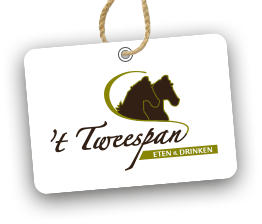 wit bolletjewald bolletje Wit stokbrmeergr stokWit ruiterMeergr ruiterSpecialswitmeergrHamGerookte kipKaasCarpaccioOude kaas, Old AmsterdamGerookte zalmGezondTonijnGerookte hamRoom brie (warm)Room brieOld Amsterdam (warm)Room patéWarme specialiteitenwitmeergrFilet americanTweespanEiersaladeBeenhamKip-kerriesaladeHete kipKrabsaladeSaté RosbiefGerookte kipCarpaccioGerookte zalmFrites of Rasfriteskleingrootkl.rasgr.rasSnacksSnacksSnacksfrites		vleeskroketvleeskroketvleeskroketfrites mayonaisegoulashkroket	goulashkroket	goulashkroket	frites speciaalkalfskroket	kalfskroket	kalfskroket	frites saté		satékroket	satékroket	satékroket	frites stoofvleesKwekkeboom rundvleeskroket	Kwekkeboom rundvleeskroket	Kwekkeboom rundvleeskroket	frites hete kipKwekkeboom groentekroketKwekkeboom groentekroketKwekkeboom groentekroketBoeren fritesKwekkeboom kaaskroketKwekkeboom kaaskroketKwekkeboom kaaskroketBurgersfrikandel	frikandel	frikandel	Tweespan Burgerfrikandel speciaalfrikandel speciaalfrikandel speciaalSpeciaal Burger gehaktstaaf / gehaktbalgehaktstaaf / gehaktbalgehaktstaaf / gehaktbalBBQ Burger gehaktbal speciaalgehaktbal speciaalgehaktbal speciaalBacon Burgerkipcorn kipcorn kipcorn HOTchili Burger viandel	viandel	viandel	CHICKEN Burgermexicano mexicano mexicano FISH Burgersitostick     sitostick     sitostick     Specialiteitenknakworst	knakworst	knakworst	portie saté met sausbamischijf bamischijf bamischijf gehaktbal uit eigen keukennasibal	nasibal	nasibal	grill wings  (8stuks)bami orientalbami orientalbami oriental½ haan (gegrild)Souflesse kaas / ham-kaas	Souflesse kaas / ham-kaas	Souflesse kaas / ham-kaas	portie sparerbs	Souflesse tomaat-mozzarella Souflesse tomaat-mozzarella Souflesse tomaat-mozzarella Overige:Overige:Overige:Overige:Overige:Overige:Overige:Overige:Overige:Overige: